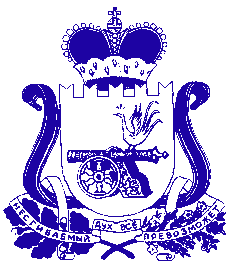 АДМИНИСТРАЦИЯ МУНИЦИПАЛЬНОГО ОБРАЗОВАНИЯ «ДЕМИДОВСКИЙ РАЙОН» СМОЛЕНСКОЙ ОБЛАСТИПОСТАНОВЛЕНИЕот  03.07.2020 № 399О принятии проекта постановленияАдминистрации муниципальногоОбразования «Демидовский район»Смоленской области «Об утверждении  проектов межевания территорий земельных  участков под многоквартирными жилыми домами»В соответствии со статьей 11.3. Земельного кодекса Российской Федерации, статьями 43, 46 Гражданского кодекса Российской Федерации, статьей 28 Федерального закона от 06 октября 2003 № 131-ФЗ «Об общих принципах организации местного самоуправления в Российской Федерации», приказом  Министерства экономического развития Российской Федерации от 01 сентября 2014 №540 «Об утверждении классификатора видов разрешенного использования земельных участков», Положением о порядке  организации и проведения публичных слушаний и учета мнения граждан при осуществлении градостроительной деятельности на территории муниципального образования «Демидовский район»  Смоленской области, утвержденным решением  Демидовского районного Совета депутатов  Смоленской области от 18.05.2017 № 73-6, Правилами землепользования и застройки Демидовского городского поселения Демидовского района Смоленской области, Администрация муниципального образования «Демидовский район» Смоленской области ПОСТАНОВЛЯЕТ:1. Принять проект постановления Администрации муниципального образования «Демидовский район» Смоленской области ««Об утверждении  проектов межевания территорий земельных  участков под многоквартирными жилыми домами», из земель населенных пунктов, расположенных по адресу:1.1. Российская Федерация, Смоленская область, Демидовский район, Демидовское городское поселение, г. Демидов, ул. Витебская, 8, площадью 845 кв. м, территориальная зона О.2-зона размещения объектов социального и коммунально-бытового назначения; 1.2. Российская Федерация, Смоленская область, Демидовский район, Демидовское городское поселение, г. Демидов, ул. Витебская, 8А, площадью 2250 кв.м, территориальная зона Ж.2-зона застройки малоэтажными жилыми домами;1.3. Российская Федерация, Смоленская область, Демидовский район, Демидовское городское поселение, г. Демидов, ул. Мира, 11А, площадью 878 кв.м, территориальная зона О.2-; зона размещения объектов социального и коммунально-бытового назначения 1.4. Российская Федерация, Смоленская область, Демидовский район, Демидовское городское поселение, г. Демидов, ул. Хренова, 14, площадью 1515 кв.м, территориальная зона О.2-зона размещения объектов социального и коммунально-бытового назначения;1.5. Российская Федерация, Смоленская область, Демидовский район, Демидовское городское поселение, г. Демидов, ул. Хренова, 14Б, площадью 1850 кв.м, территориальная зона О.2-зона размещения объектов социального и коммунально-бытового назначения.2. Настоящее постановление  опубликовать в средствах массовой информации (газета «Поречанка») и разместить на официальном сайте Администрации муниципального образования «Демидовский район» Смоленской области в информационно-телекоммуникационной сети «Интернет».Глава  муниципального образования «Демидовский район» Смоленской области	   	                            А.Ф. Семенов